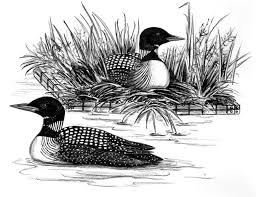 Big Fish Lake Association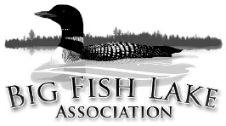 27715 Hidden Cove RdCold Spring, MN 56320                                        www.bigfish.mnlakesandrivers.org2020 Membership Dues  (For January 1 – December 31, 2020)To:  Name	        Address        City, State, Zip                     Your 2018 donation was: $                       Your 2019 Donation was: $ Please consider increasing your 2020 donation to help us protect our lake from more AIS!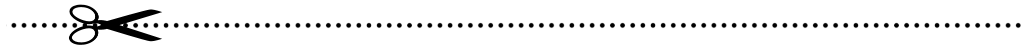 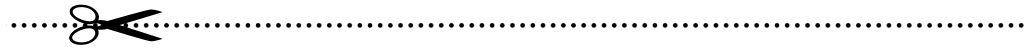 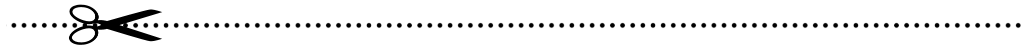 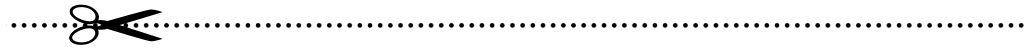 Please write check to:  Big Fish Lake Association or BFLA                              Please send in by April 15, 2020Property Owner:    Property Address:                                                          Comments or Suggestions:Your payment of dues and donation are tax deductible to the extent allowed by law.  No goods or services will be provided in exchange for your dues and donation.$60.00Level 1 – Loon Lover’s Basic Membership  Help cover the association’s operational costs.  Help cover the association’s operational costs.$75.00Level 2 – Eurasian Milfoil Evaders  100% participation at this level will provide for minimal boat inspections.  100% participation at this level will provide for minimal boat inspections.$100.00Level 3 – Starry Stonewort Haters  This is the amount necessary (at 100% participation) to perform boat inspections for 3 months,    EVERY DAY, beginning on the Fishing Opener in May to August 15, 2020.  This is the amount necessary (at 100% participation) to perform boat inspections for 3 months,    EVERY DAY, beginning on the Fishing Opener in May to August 15, 2020.$250.00Level 4 – AIS Combatants (new timeline to go from 5 to 6 months!)  At 100% participation we would be able to perform boat inspections for 6 months, EVERY DAY,   beginning at the opening of the crappie season in the beginning of May through October, 2020.  At 100% participation we would be able to perform boat inspections for 6 months, EVERY DAY,   beginning at the opening of the crappie season in the beginning of May through October, 2020.$500.00+Level 5 – Sunset Cruisers  Help ensure Big Fish Lake as a pristine natural resource for us and future generations.  Help ensure Big Fish Lake as a pristine natural resource for us and future generations.On FileEnter New/Updated InformationE-mail: Tel: Membership DuesAdd’l ResearchTotal Donation$_________$__________$_____________